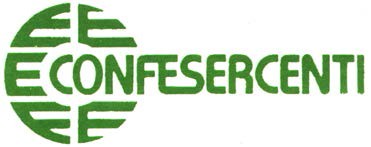 SCHEDA DI ADESIONE il/la sottoscritto/a Cognome .....................................................................Nome …..........................................................................................................codice fiscale ......................................................................................... nato/a il (gg/mm/aaaa) ........................................... sesso     F              M  a ................................................................................................................... prov ............................ stato ........................................................................................  residente a ................................................................................ prov ............ indirizzo ……………………………………………………………………..cap ……….. telefono .................................................. cellulare .......................................... eMail …………………………………………………..……………….………...............pec………............................................................................................. ……………………………………………..avvalendosi di quanto disposto dagli artt. 46 e 47 del D.P.R. 28 dicembre 2000 n. 445 e consapevole delle sanzioni penali di cui all’art. 76 del citato D.P.R. in caso di dichiarazioni mendaci e di formazione o uso di atti falsi dichiara di conoscere ed accettare lo Statuto e il Regolamento di CONFESERCENTI Nazionale e di aderire all’Associazione, in qualità di Socio Sostenitore, avendone i requisiti. A tal fine, dichiara di essere consapevole che i Soci Sostenitori non hanno diritto né all’elettorato attivo né all’elettorato passivo. Il sottoscritto si impegna a versare la quota della Tessera denominata Welfare&Social Confesercenti, ed è consapevole che, in qualità di Socio Sostenitore, potrà fruire dei servizi erogati da Confesercenti Nazionale, ivi incluso i Piano Sanitario offerto dalla Mutua Hygeia, in partnership con Unisalute, a condizioni di miglior favore.Il sottoscritto è consapevole, altresì, che l'impegno assunto ha validità annuale e che NON si intende tacitamente rinnovato di anno in anno.Manifestazione del consenso (art. 7 Regolamento UE nr. 2016/679)L’interessato dichiara di aver preso visione delle Informative in materia di protezione dei dati personali ai sensi del GDPR, sul portale www.confesercenti.it e¨  Acconsente¨  Non acconsente al trattamento delle categorie particolari dei dati personali per la finalità indicate nelle richiamate informative ¨  Acconsente¨  Non acconsente al trattamento dei propri dati effettuato dal Titolare  e dalle organizzazioni ad esso correlate per finalità commerciali (invio newsletter, attività promozionale anche tramite canali di comunicazione online: sito internet, web, mail marketing, newsletter, etc).
Firma………………………………………. 				Data ……………………………….      
      TIMBRO DELL’ASSOCIAZIONE                                                              FIRMA DEL RESP.LE DELL’ASSOCIAZIONE         …………………………………                                         	                                        ……………………………………………
      (Allegare copia documento d’identità dell’Associato) 